ҠАРАР					            ПОСТАНОВЛЕНИЕ         10 ғинуар 2019 й.		       №  1                          10 января  2019 г.Об  утверждении плана работы администрации  сельского поселения Мутабашевский сельсовет  муниципального района Аскинский район Республики Башкортостан на 2019 год          В соответствии с Федеральным Законом от 06.10.2003 года № 131 – ФЗ «Об общих принципах организации местного самоуправления в Российской Федерации», Устава сельского поселения Мутабашевский сельсовет  муниципального района Аскинский район Республики Башкортостан ПОСТАНОВЛЯЮ:          1. Утвердить план работы администрации сельского поселения Мутабашевский сельсовет  муниципального района Аскинский район Республики Башкортостан на 2019 год    (приложение № 1)    2. Обнародовать настоящее постановление на информационном стенде в администрации Сельского поселения Мутабашевский сельсовет муниципального района Аскинский район Республики Башкортостан по адресу: с.Старый  Мутабаш, ул.Центральная, 29 и в официальном сайте www.askino.ru.   3 .Контроль за исполнением данного постановления оставляю за собой.Глава Сельского поселения Мутабашевский сельсовет муниципального района Аскинский район Республики Башкортостан А.Г.Файзуллин      Приложение №1                                                              	      к постановлению главы       Администрации сельского поселенияМутабашевский сельсоветмуниципального района Аскинский район                Республики Башкортостан                от «10 »января  2019 г. №  1               ПЛАНработы администрации сельского поселения Мутабашевский сельсовет муниципального района Аскинский район РБ на 2019 годБАШҠОРТОСТАН РЕСПУБЛИКАҺЫАСҠЫН РАЙОНЫМУНИЦИПАЛЬ РАЙОНЫНЫҢМОТАБАШАУЫЛ БИЛӘМӘҺЕ ХӘКИМИӘТЕ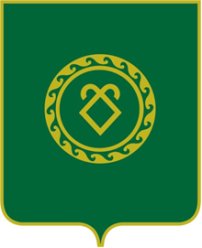 РЕСПУБЛИКА БАШКОРТОСТАН АДМИНИСТРАЦИЯСЕЛЬСКОГО ПОСЕЛЕНИЯМУТАБАШЕВСКИЙ  СЕЛЬСОВЕТМУНИЦИПАЛЬНОГО РАЙОНААСКИНСКИЙ РАЙОН№ п/пНаименование мероприятийДата проведенияОтветственные1.ОРГАНИЗАЦИОННЫЕ МЕРОПРИЯТИЯ1.ОРГАНИЗАЦИОННЫЕ МЕРОПРИЯТИЯ1.ОРГАНИЗАЦИОННЫЕ МЕРОПРИЯТИЯ1.ОРГАНИЗАЦИОННЫЕ МЕРОПРИЯТИЯ1.1.Оперативные совещания с работниками администрации сельского поселения,руководителями  организаций  и учреждений.еженедельно по  вторникамв 9 ч 00 минГлава СП1.2.Организация работы  Совета сельского поселения1 раз в кварталПредседатель Совета1.3.Организация собраний граждан по месту жительства.По мере необходимостиГлава СП1.4Наполнение официального сайта администрации  сельского поселения в сети ИнтернетеженедельноУправляющий делами,специалист1.5Организация правовой,  кадровой работы и противодействие коррупцииПо отдельному плануГлава СПУправляющий делами,специалист1.6Работа с нормативно- правовыми актами с целью внесения изменений и дополнений  в соответствии с  действующим законодательством  РФ  постоянноГлава СПУправляющий делами1.7Проведение заседаний  общественных  комиссий  сельского поселенияПо отдельномуплануПредседатели комиссий1.8Организация и проведение мероприятийпосвященных государственным праздникам,памятным датам:-Новогодние каникулы и Рождество Хрестово;-День защитников Отечества-Международный женский день -Праздник весны и труда-День Победы-День Республики-День народного единства-День конституции Российской Федерации1-8января23 февраля8 марта01 мая9 мая12 июня11 октября12 декабряРаботники СДК,Администрация СП,школа,библиотека1.9Организация и проведение мероприятийк религиозным праздникам:-Ураза байрам;-Курбан-Байрам.4 июня,11 августа Работники СДК,Администрация СП, старосты деревень,депутаты1.10Подготовка и сдача годовых отчетовДекабрь 2019 г,январь 2020 гАдминистрация СП1.11Подготовка документов администрации за 2018  к передаче их на хранение в архив районной администрацииЯнварь-февральМ-цы  2019 гУправляющий делами СП2.УПРАВЛЕНИЕ СОЦИАЛЬНЫМИ ПРОБЛЕМАМИ2.УПРАВЛЕНИЕ СОЦИАЛЬНЫМИ ПРОБЛЕМАМИ2.УПРАВЛЕНИЕ СОЦИАЛЬНЫМИ ПРОБЛЕМАМИ2.УПРАВЛЕНИЕ СОЦИАЛЬНЫМИ ПРОБЛЕМАМИ2.1.Решение вопросов местного значения в соответствии с Уставом сельского поселения.В течение годаАдминистрация сельского поселения2.2.Работа над реализацией национальных проектов, местных программ.В течение годаАдминистрация СП2.3.Контроль за реализацией законов федеральных, областных, нормативно-правовых актов районного Совета депутатов, главыадминистрации района, СоветаВ течение годаАдминистрация СП2.4.Взаимодействие с трудовыми коллективами.В течение годаАдминистрация СП2.5Дальнейшее развитие: здравоохранения, культуры, социальной политики, физкультуры и спорта.В течение годаАдминистрация СП3.РАБОТА С НАСЕЛЕНИЕМ3.РАБОТА С НАСЕЛЕНИЕМ3.РАБОТА С НАСЕЛЕНИЕМ3.РАБОТА С НАСЕЛЕНИЕМ3.1.Организация приема граждан , по графику в населенных пунктахПо графикуГлава СП3.2.Проведение собраний граждан по месту жительства, подворные обходы.По мере необходимостиАдминистрация СП3.3Выдача  справок  гражданам  для  оформления    социальных   пособий, на  оформление  субсидий на оплату  коммунальных  услуг.ежедневноАдминистрация СП3.4Организация обучения  населения   сельского  поселения  мерам пожарной  безопасности.-март-сентябрь м-цы 2019 гАдминистрация СП,ДПД ,комиссия  по ЧС и пожарной безопасности3.5Организация  обучения способам защиты при чрезвычайных ситуациях природного и техногенного характера ,способам защиты от опасностей, возникающих при ведении военных действий или вследствие этих действий-март-сентябрь  м-цы 2019 гАдминистрация СП, комиссия  по ЧС и пожарной безопасности3.6Информирование населения сельского поселения по вопросам противодействия терроризму и экстремизму, обучение населения правилам личной и коллективной безопасности от угроз террористического характераежеквартальноАдминистрация СП,антитеррористическая комиссия3.7Проведение рейдов по профилактике правонарушений, проверке санитарного и противопожарного состояния, благоустройства населенных пунктовпостоянноглава сельского поселения,специалисты,общ.комиссии3.8Отчеты перед населениемИюнь, декабрь м-цы 2019 гГлава СП4.ХОЗЯЙСТВЕННАЯ ДЕЯТЕЛЬНОСТЬ4.ХОЗЯЙСТВЕННАЯ ДЕЯТЕЛЬНОСТЬ4.ХОЗЯЙСТВЕННАЯ ДЕЯТЕЛЬНОСТЬ4.ХОЗЯЙСТВЕННАЯ ДЕЯТЕЛЬНОСТЬ4.1.Очистка улиц от снегаПо графикуАдминистрация СП4.2.Благоустройство сел и деревеньПо мере необходимостиАдминистрация СП4.3.Благоустройство кладбищмай,октябрь м-цРуководители учреждений, жители домов4.4.Обустройство памятников ,обелисковАпрель- август м-цАдминистрация СП4.5.Благоустройство родников и колодцевАпрель- май м-цАдминистрация СП ,жители населенных пунктов4.6Ликвидация несанкционированных  свалокАпрель- августАдминистрация СП5.ИНФОРМАЦИОННАЯ ДЕЯТЕЛЬНОСТЬ5.ИНФОРМАЦИОННАЯ ДЕЯТЕЛЬНОСТЬ5.ИНФОРМАЦИОННАЯ ДЕЯТЕЛЬНОСТЬ5.ИНФОРМАЦИОННАЯ ДЕЯТЕЛЬНОСТЬ5.1.Обнародование нормативно правовых актов.По мере необходимостиАдминистрация СП5.2.Проведение публичных слушанийВ течении годаАдминистрация СП5.3.Подписка на газеты и журналыВ течение годаАдминистрация СП5.4Освещение в средствах массовой информации о проведенных мероприятиях сельского поселенияПо мере необходимостиАдминистрация СП6.ОРГАНИЗАЦИЯ СОВЕЩАНИЙ ПРИ ГЛАВЕ АДМИНИСТРАЦИИ СЕЛЬСОВЕТА6.ОРГАНИЗАЦИЯ СОВЕЩАНИЙ ПРИ ГЛАВЕ АДМИНИСТРАЦИИ СЕЛЬСОВЕТА6.ОРГАНИЗАЦИЯ СОВЕЩАНИЙ ПРИ ГЛАВЕ АДМИНИСТРАЦИИ СЕЛЬСОВЕТА6.ОРГАНИЗАЦИЯ СОВЕЩАНИЙ ПРИ ГЛАВЕ АДМИНИСТРАЦИИ СЕЛЬСОВЕТА6.1О работе с обращениями гражданянварьглава сельского поселения6.2Об организации работ по благоустройству и санитарному содержанию населенных пунктов в 2016 годуянварьглава сельского поселения6.3О ходе работ по уборке снега и  расчистке дорогфевральглава сельского поселения6.4Об уличном освещении в сельском поселениифевральглава сельского поселения6.5О медицинском обслуживаниинаселения на территории сельского поселениямартглава сельского поселения6.6О мерах по обеспечению безопасного пропуска паводковых водапрельглава сельского поселения6.7Об исполнении бюджета сельского поселения Мутабашевский сельсовет муниципального района Аскинский  район за 2018апрельглава сельского поселения6.8О праздновании 1 мая,9 маямайРуководители учрежденийи организаций6.9О проведении мероприятия ко Дню защиты детейиюньглава сельского поселения6.10Об организации отдыха и оздоровления детей и подростков.майглава сельского поселения6.11О пожарной безопасности в летний период.майглава сельского поселения6.12О переписи скота в личных подсобных хозяйствах граждан сельского поселения.июньглава сельского поселения6.13О работе общественных комиссий сельского поселенияиюльпредседатели общ.комиссий6.14О мерах по подготовке объектовсоцкультбыта к работе в осенне-зимний период 2019-2020 г.г.августглава сельского поселения6.15Отчёт участкового уполномоченного полицииавгустглава сельского поселения6.16О готовности объектов соц.сферы к работе в осенне-зимний период 2019-2020 годовсентябрьглава сельского поселения6.17О воспитательной работе среди подростков и молодёжисентябрьглава сельского поселения6.18О мерах по приведению в порядок кладбищсентябрьглава сельского поселения6.19О бесхозных домахсентябрьглава сельского поселения6.20О подписке на периодические издания.октябрьглава сельского поселения6.21О выполнении правил по содержанию домашних животныхоктябрьглава сельского поселения6.22О проведении месячника по гражданской оборонеоктябрьглава сельского поселения6.23О подготовке и проведения Дня Пожилых людей.октябрьглава сельского поселения6,24О проведении праздничных мероприятий посвященных к Дню Республики.октябрьглава сельского поселения6.25Об оказании содействия в организации  призыва на военную службуноябрьглава сельского поселения6.26О подготовке и проведении мероприятий, посвященных Дню материноябрьглава сельского поселения6.27О подписке на периодические издания.ноябрьглава сельского поселения6.28О подготовке и проведении новогодних мероприятийдекабрьглава сельского поселения6.29О проведении инструктажей по пожарной безопасности.декабрьглава сельского поселения6.30О составлении планов  работы  на  следующий год.декабрьглава сельского поселения